Heti megfontolandó gondolat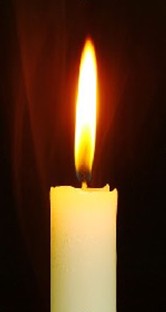  Ma találkozhatok Istennel. Ne gondoljuk, hogy csak régen lehetett találkozni vele! És ne várjunk a holnapra vagy a jövõre!

   Aki csak holnaptól akar megjavulni, az ma még rossz akar  maradni. Aki csak holnaptól kezdve szeretne igazat mondani,  az ma még hazudni fog. Aki csak holnaptól akarja szeretni  embertársait, az ma gyûlöli õket.

   Aki csak a holnapi naptól lesz becsületes, az ma még mindenkit   becsap. Aki csak a következõ naptól szeretne hinni, az ma még   jól érzi magát a hitetlenségben.

   De vajon lesz-e holnap mindenki számára? S aki megéri a   holnapot, vajon nem tolja-e újra és újra tovább a megtérés   idejét egy késõbbi napra?

   Vajon meddig lehet halogatni a lelki megújulást?
   Vegyük komolyan az Úr szavait: ma jött el számunkra a   megfelelõ idõ.